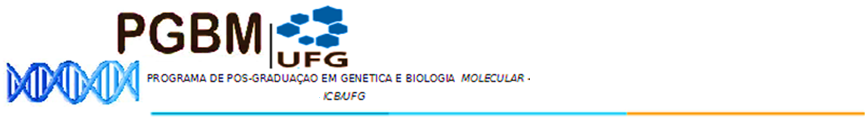 DEFESA DE DISSERTAÇÃO Nº 36“ESTRATÉGIA GENÔMICA DE VACINOLOGIA REVERSA PARA IDENTIFICAÇÃO DE ANTÍGENOS VACINAIS DE Plasmodium vivax”TAIZY LEDA TAVARES.          BANCA: DR. PEDRO VITOR LEMOS CRAVO – IPTSP/UFG/GO                          DR. LOURIVAL ALMEIDA SILVA – IF GOIANO/GO                          DR. EVERTON KORT KAMP FERNANDES – IPTSP/UFG/GO.LOCAL: SALA DE LEITURA  – IPTSP/UFG       DATA: 16/05/2016      HORÁRIO: 09hs30min	 MAIORES INFORMAÇÕES NA SECRETARIA DO PROGRAMA  NO ICB IV.